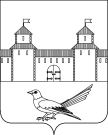 от 22.06.2016 № 948-пО присвоении  адреса земельному участку Руководствуясь статьей 7 Земельного кодекса Российской Федерации от 25.10.2001 №136-ФЗ, статьей 16 Федерального закона от 06.10.2003 №131-ФЗ «Об общих принципах организации местного самоуправления в Российской Федерации», постановлением Правительства Российской Федерации от 19.11.2014 №1221 «Об утверждении Правил присвоения, изменения и аннулирования адресов», приказом Министерства экономического развития Российской Федерации от 01.09.2014 №540 «Об утверждении классификатора видов разрешенного использования земельных участков», статьями 32, 35, 40 Устава муниципального образования Сорочинский городской округ Оренбургской области, свидетельством о праве собственности на землю  №206-С выданного администрацией города Сорочинска Оренбургской области от 06.08.93, кадастровым паспортом земельного участка от 31.05.2016 №56/16-304982, архивной копией  от 02.06.2016 №У-312з на запрос от 02.06.2016 Распоряжение администрации города Сорочинска от 17.03.93 г. №190-р «О выдаче свидетельств членам садоводческого товарищества «Надежда» и поданным заявлением (вх.№Уз-812 от 10.06.2016) администрация Сорочинского городского округа Оренбургской области  постановляет:Присвоить земельному участку с кадастровым номером 56:45:0102026:234, адрес: Российская Федерация, Оренбургская область, г.Сорочинск, садовый массив №1 (с/т «Надежда»), ул.Садовая, №4; вид разрешенного использования земельного участка: ведение садоводства. Категория земель: земли населенных пунктов. Контроль за исполнением настоящего постановления возложить на главного архитектора муниципального образования Сорочинский городской округ Оренбургской области – Крестьянова А.Ф.Настоящее постановление вступает в силу со дня подписания и подлежит размещению на Портале муниципального образования Сорочинский городской округ Оренбургской области.И.о. главы муниципального образованияСорочинский городской округ – первый заместитель главы администрации городскогоокруга по оперативному управлениюмуниципальным хозяйством                                                                 А.А. БогдановРазослано: в дело, прокуратуре,  Управлению архитектуры, заявителю, на Портал МО Сорочинский городской округАдминистрация Сорочинского городского округа Оренбургской областиП О С Т А Н О В Л Е Н И Е